Publicado en Viladecans (Barcelona) el 21/05/2024 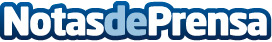 Repara tu Deuda Abogados cancela 46.000€ en Viladecans (Barcelona) con la Ley de Segunda OportunidadLa exonerada abrió un bar que acabó cerrando y luego sufrió un ERTE por culpa del COVID-19Datos de contacto:David GuerreroResponsable de prensa655956735Nota de prensa publicada en: https://www.notasdeprensa.es/repara-tu-deuda-abogados-cancela-46-000-en_5 Categorias: Nacional Derecho Finanzas Cataluña http://www.notasdeprensa.es